A NIOSH Education and Research Center for Occupational Health & Safety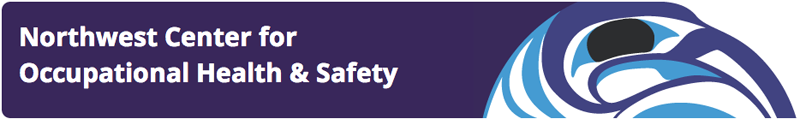 Occupational Health & Safety 
Pilot Funds Available throughProfessional Training Opportunities Program (PTOP)The Northwest Center for Occupational Health & Safety supports occupational health & safety training in Alaska, Washington, Oregon, and Idaho. Through the PTOP program, small grants funding is available to support applicants from all disciplines and fields of study for projects and activities that address worker health.Who is eligible? Students (undergraduate, graduate, or post-doctoral from any discipline or field of study) and non-profit staff/employees at organizations interested in developing OH&S expertise.What kinds of activities qualify? 
(1) A research project or demonstration; 
(2) An internship or other learning experience; or 
(3) An activity or program. 
All proposals must address health and/or safety issues in the workplace or for working populationsHow much money? A maximum of $10,000 (including direct and indirect costs) will be available for each project/recipientHow do I apply? Visit http://deohs.washington.edu/nwcohs/grants to read the “Request for Application” (RFA) which contains the full instructions on how to apply.Email ptop@uw.edu for more informationApplication deadline of November 15, 2019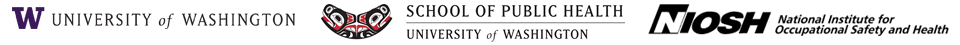 